PRYWATNA SZKOŁA PODSTAWOWA NR 105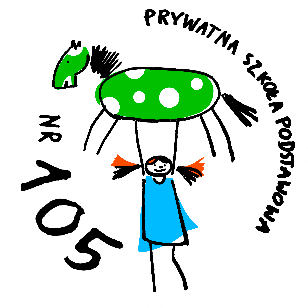 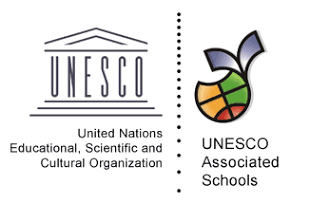 im. Astrid Lindgren04-849 WARSZAWA UL. ŻWANOWIECKA 46/50TELEFON 022 872 22 04KARTA REKRUTACYJNA            1.*   Nazwisko i imiona kandydata: …………………………………………………………….  PESEL kandydata:3.*  Płeć kandydata:		4.*  Data urodzenia (rrrr-mm-dd):      5.    Miejsce urodzenia:………………………… woj……………….Narodowość…………….      6.    Adres zameldowania ucznia:Kod pocztowy ……………………..Miejscowość/ województwo ……………………………….Ulica ………………………………….. nr domu/nr lokalu ……………………………………….Adres zamieszkania ucznia:Kod pocztowy …………………………. Miejscowość/województwo …………………………..Ulica ……………………………………… nr domu/nr lokalu ………………………………….   8.* Poprzednia szkoła ………………………………………………………………….9.* Nazwa i siedziba szkoły rejonowej właściwej dla miejsca zameldowania ucznia………………..……………………………………………………………………………………………………………………………………………………………………………10.* Imiona, nazwiska rodziców/opiekunów kandydata:Matki/opiekuna …………………………………………………. Ojca/opiekuna …………………………………………………..             11.* Ważne dane kontaktowe:            Tel. kom. matki …………………………………………..Tel. kom. ojca …………………………………………….	E-mail kontaktowy ……………………………………...           12. Zainteresowania i szczególne uzdolnienia dziecka:………………………………………………………………………………………………….…………………………………………………………………………………………………..13. Znajomość języków:angielskiego: biegła/zaawansowana/początkowa/brakhiszpańskiego: biegła/zaawansowana/początkowa/brakniemieckiego: biegła/zaawansowana/początkowa/brakinnego/jakiego?..................................................................................................................      14. Dodatkowe uwagi oraz informacja o stanie zdrowia dziecka(choroby przewlekłe, opinie i    orzeczenia poradni, opieka poradni specjalistycznej):      ……………………………………………………………………………………………………….……………………………………………………………………………………………………….………………………………………………………………………………………………………..Oświadczamy, że w przypadku przyjęcia naszego dziecka, będziemy współpracowali ze szkołą w procesie wychowawczym, zaopatrywali dziecko w podręczniki i przybory szkolne, regularnie uiszczali opłaty z tytułu czesnego oraz inne bieżące opłaty, współpracowali z wychowawcą klasy, interesowali się wynikami w nauce oraz przestrzegali ścisłego stosowania się przez nasze dziecko do regulaminu szkoły i obowiązujących przepisów.Załączniki:- oceny śródroczne z ostatniej klasy,- kopia świadectwa z klasy poprzedniej.																				………………………………………………								       podpis rodzica/opiekuna…………………………………data zgłoszeniaInformacje zawarte w ankiecie wykorzystane będą tylko dla potrzeb szkoły i procesu rekrutacyjnego.*obowiązkowo prosimy wypełnić pola zaznaczone gwiazdkąKobietaMężczyzna--